	Module 4:  T-accounts (Core)			Name: ___________________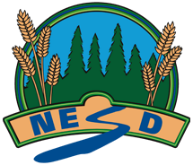 Feedback:Fully meeting expectations, with enriched understanding (EU)Fully meeting grade level expectations (FM)Mostly meeting grade level expectations (MM)Not yet meeting grade level expectations (NY)Utilize transactions and apply T-accounts in order to understand the concept of an account.You can utilize transactions and apply T-accounts in order to understand the concept of an account.
You might be: Analyzing complex transactions into their Debit and Credit Parts using T-accountsWriting transactions based on a T-Account ledger.Reflecting on and independently finding errors in your own work.You can utilize transactions and apply T-accounts in order to understand the concept of an account.
You show this by:Analyzing transactions into their Debit and Credit Parts using T-accountsCalculating new account balancesProving that total debits equal total credits. (Trial Balance)Explain how drawings, revenue and expenses impact the Capital accountAccurately setting up a T-Account LedgerYou are exploring and practicing utilizing transactions and apply T-accounts in order to understand the concept of an account.
You may be: Needing more practice distinguishing between a credit and a debit.More conscientious and accurate in your calculations.Need more practice setting up a T-account.You are having trouble utilizing transactions and apply T-accounts in order to understand the concept of an account.Consider: What is a T-account?What is a transaction?What is a debit and a credit?What is drawings?What is revenue?What is an expense?What is capital?